                        Актуальные вакансии для студентов и выпускников
Клуб английского языка Твой Альбион
Преподаватель английского в на вечернюю нагрузку
Приглашаем студентов 2-5 курсов с уровнем не ниже Upper-intermediate 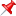 Вопросы пишите на WhatsApp 79273131780

Преподаватель английского языка в студию иностранных языков EasyEnglish

Требования:
• законченное \ незаконченное высшее образование в очном формате в сфере лингвистики, педагогики
• опыт работы преподавателем от 1 года
• уровень владения языком: С1 - С2.
Обязанности:
Обучение английскому языку онлайн\офлайн:
1. Проведение парных и индивидуальных занятий у взрослых и детей
2. Подготовка к ЕГЭ, ОГЭ
3. Подготовка к сдаче международных экзаменов.
Условия:
• заработная плата 2 раза в месяц
• оплата от 450 рублей за занятие (50 минут).
Итоговая стоимость оплаты 1 урока определяется по итогам собеседования.

Контактные данные:
-для отправки резюме: easyeng.2022@gmail.com
-для связи: 8965 665 64 29

1. Контент-менеджер (обучение математике онлайн 0-6 классы, удаленно) в SmartyKids
https://facultet.us/5F5A3e896Ap

2. Учитель информатики в МБОУСОШ 7 им. Ю. А. Гагарина
https://facultet.us/Pp5A3E896zl

3. Стажер по работе с клиентами в ПАО Ростелеком
https://facultet.us/aL5a3E896vc

4. Менеджер по работе с зарубежными клиентами (удаленная работа) в ООО Контакт
https://facultet.us/Hc5a3e896N2

5. Учитель математики в ГОБУ ЦЗН Мурманской области
https://facultet.us/cm5A3E8960n

6. Воспитатель детского сада в МАОУ "Центр образования №35"
https://facultet.us/8C5A3e896ij

7. Учитель английского языка в ГОБУ ЦЗН Мурманской области
https://facultet.us/n15a3E896SH

8. Специалист по обработке данных (удаленная работа) в ООО Контакт
https://facultet.us/td5a3E896fa

9. Преподаватель математики в ГБПОУ Уфимским машиностроительный колледж
https://facultet.us/Uv5a3e896Xc

10. Преподаватель физики в ГБПОУ Уфимским машиностроительный колледж
https://facultet.us/tz5A3e896zX

11. Подработка для старшекурсников и выпускников (удаленно, гибкий график - исследование обучающих платформ по математике) в SmartyKids
https://facultet.us/125A3E896Je

12. Химик-стажер на оплачиваемую программу Первый элемент от СИБУРа в Changellenge »
https://facultet.us/SA5a3e896ZX

13. «Академия стальных возможностей» Группы НЛМК в Changellenge »
https://facultet.us/hx5a3e896At